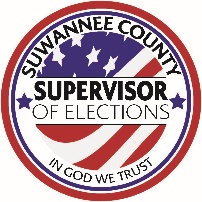 F.S. 100.032 ELECTION PREPARATION REPORTNOVEMBER 8, 2022 GENERAL ELECTIONEarly VotingPrecinct Election DayPost ElectionSite/Locations:3 TotalHours13 Days – Hours 8:30 AM – 5:30 PMStandard Staffing(1) Clerk,   (2) EViD Operator,   (1) DS200 Operator,   (1) DeputyElection Equipment Per SiteDS200,  (1) ADA ExpressVote,  (2) EViD’s,   (6-12) Voting BoothsIn Office4 Full Time Staff   8:30 AM – 4:30 PMSite/Locations:16 TotalHours1 Day – Hours 7:00AM – 7:00 PMStandard Staffing(1) Clerk,   (2) EViD Operator,   (1) DS200 Operator,   (1) DeputyElection Equipment Per SiteDS200,  (1) ADA ExpressVote,  (2) EViD’s,   (6-12) Voting BoothsIn Office4 Full Time Staff   6:00 AM – 8:00 PMIn Office(4) Elections Office Full Time Staff